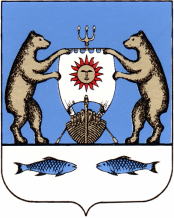 Российская Федерация Новгородская область Новгородский районАдминистрация Борковского сельского поселенияП О С Т А Н О В Л Е Н И Еот 02.03.2015 №  38д. Борки О внесении изменений в Состав комиссии по соблюдению требований к служебному поведению  муниципальных служащих, иурегулированию конфликта интересов на муниципальной службе в Администрации Борковского сельского поселения, утвержденный постановлением от 17.10.2014 № 155В соответствии с Уставом Борковского сельского поселения ПОСТАНОВЛЯЮ:         1.Внести изменения в Состав комиссии по соблюдению требований к служебному поведению муниципальных служащих, и урегулированию конфликта интересов 1.1. Исключить из состава комиссии:- Рожкову Ирину Васильевну заместителя Главы Администрации Борковского сельского поселения, заместителя председателя комиссии;- Шведову Валентину Михайловну - ведущего специалиста-бухгалтера Администрации Борковского сельского поселения.1.2. Ввести в состав комиссии в качестве заместителя председателя комиссии Евстигнееву Елену Валентиновну – ведущего специалиста Администрации Борковского сельского поселения.2. Настоящее постановление распространяет свое действие на правоотношения, возникшие с 16 января 2015 года.3. Опубликовать настоящее постановление в муниципальной газете «Борковский вестник» и разместить на официальном сайте Администрации по адресу: www.borkiadm.ru.Глава сельского поселения				                   	С.В. Баринов